Rámcová dohoda"Dodávka léků a léčivých přípravků pro Nemocnici následné péče Moravská Třebová"uzavřená dle § 1746, odst. 2 zákona č. 89/2012 Sb., občanský zákoník Smluvní strany Kupující:	Nemocnice následné péče Moravská Třebováse sídlem Svitavská 25, 571 16 Moravská Třebová IČO: 	001 93 895DIČ:	CZ00193895Zastoupen:	ve věcech smluvních MUDr. Pavlem Havířem, ředitelemve věcech technických Mgr. Kateřina Krausová Osoby oprávněné jednat ve věcech technických, k podpisu protokolu o předání a převzetí dodávky: Prim MUDr. Jiří Král, Ludmila KomoňováProdávající:	Pharmilus s.r.o.zapsán v obchodním rejstříku, vedeném Krajským soudem v Hradci Králové sp. zn. C33IČ: 	 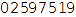 DIČ: 	Zastoupen: 	 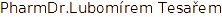 Osoby oprávněné jednat ve věcech technických, k podpisu protokolu o předání a převzetí dodávky: ………. Bankovní spojení: 	XXXX č. účtu: 	XXXXVzhledem k tomu, že smluvní strany dospěly k úplnému a vzájemnému konsensu v níže uvedených skutečnostech, rozhodly se uzavřít v souladu s ustanovením § 1746 odst. 2 zák. č. 89/2012 Sb., Občanský zákoník, ve znění pozdějších předpisů tuto Rámcovou dohodu (dále jen „smlouva“). Všude tam, kde je v zadávací dokumentaci či nabídce uveden "uchazeč" či "dodavatel", je tím myšlen "Prodávající" dle této smlouvy. Všude tam, kde je v zadávací dokumentaci či nabídce uveden "zadavatel", je tím myšlen "Kupující" dle této smlouvy.Článek I. Úvodní ustanoveníKupující provedl v souladu se zákonem č. 134/2016 Sb., o veřejných zakázkách (dále jen "ZVZ") zadávací řízení na zakázku „Dodávka léků a léčivých přípravků pro Nemocnici následné péče Moravská Třebová“ zadávanou jako veřejná zakázka (zadávaná mimo režim zákona) za účelem uzavření této rámcové dohody. Nabídka Prodávajícího byla vybrána jako nejvhodnější.Tato rámcová smlouva stanovuje základní obsah právního vztahu mezi výše uvedenými smluvními stranami, tj. kupujícím a prodávajícími za účelem uzavírání následných smluv (vystavení objednávek) na dílčí plnění – jednotlivé dílčí zakázky na dodávky zboží specifikované výše a v příloze č. 1 této smlouvy. Kupující je oprávněn objednávat po dobu trvání rámcové smlouvy libovolné množství v cenové nabídce uchazeče uvedeného zboží, přičemž bližší specifikace plnění bude uvedena vždy v rámci konkrétní objednávky.Vzhledem k charakteru předmětu veřejné zakázky se zadavatel jako budoucí odběratel nezavazuje k odběru léků nutných k řešení specifických situací nebo akutních stavů pacientů a situací, při kterých hrozí nebezpečí z prodlení. Na základě legislativních norem týkajících se objednávání a distribuce omamných látek je z výběrového řízení tento oddíl léčiv vyňat a objednávání a distribuce bude zajišťována dle legislativních požadavků a aktuálních možností objednavatele léčiv.Ustanovení této rámcové smlouvy je třeba vykládat v souladu se zadávacími podmínkami zadávacího řízení, uvedenými v zadávací dokumentaci k veřejné zakázce, jakož i s nabídkou příslušného dodavatele – Prodávajícího podanou na plnění veřejné zakázky včetně cenové nabídky Prodávajícího (oceněný Soupis dodávek léků dle a léčivých přípravků je přílohou č.1 této smlouvy).Článek II. Předmět smlouvy Předmětem této smlouvy je sjednání závazného postupu a podmínek, kterými se budou po dobu její účinnosti smluvní strany řídit při uzavírání a realizaci dílčích kupních smluv (objednávek), na jejichž základě se Prodávající zaváže dodat Kupujícímu požadované zboží (dále jen "zboží") a převést na Kupujícího vlastnické právo k tomuto zboží, přičemž Kupující se zaváže objednané, řádně a včas dodané zboží převzít a uhradit sjednanou kupní cenu.Kupující se touto smlouvou nezavazuje k žádnému konkrétnímu objemu plnění. Tedy ani k odběru léčiv při řešení akutních stavů a potřeb Kupujícího.Článek III. Doba plněníTato rámcová smlouva se uzavírá na dobu určitou v délce 24 měsíců počínající běžet dnem účinnosti této smlouvy nebo do vyčerpání částky 6.500.000,- Kč bez DPH, podle toho, co nastane dříve. Kupující po každém konci čtvrtletí běhu smlouvy, tj. každé tři měsíce, vyhodnotí plnění všech závazků plynoucích ze smluvního vztahu založeného touto smlouvou. Pokud nebude plněno ze strany Prodávajícího, má Kupující možnost ukončit smlouvu s výpovědní lhůtou 30 dní.Článek IV. Dodání zboží a další podmínkyProdávající na základě této smlouvy a následných dílčích objednávek zajistí po dobu platnosti smlouvy dodávku léků a léčivých přípravků pro potřeby kupujícího.Prodávající se zavazuje, že prodávané zboží podle této smlouvy budou tvořit výlučně řádně registrovaná léčiva schválena SÚKL opatřena kódem SÚKL a ostatní zboží sortimentu prodávající schválené hlavním hygienikem ČR nebo zboží podléhající ohlašovací povinnosti na Ministerstvu zdravotnictví ČR podle zákona 123/2000 Sb., ve znění pozdějších předpisů.Zboží bude dodáno v rozsahu dle specifikace předmětu veřejné zakázky, která byla součástí zadávací dokumentace ze dne 5. prosince 2023, z nabídky Prodávajícího, která je přílohou č. 1 smlouvy, na základě dílčích písemných objednávek Kupujícího.Zboží bude Prodávající dodávat průběžně na základě dílčích objednávek po dobu trvání smlouvy, 
a to ode dne uzavření smlouvy. Prodávající a Kupující pro plnění předmětu smlouvy se dohodli na následujícím postupu spolupráce:Dílčí elektronickou objednávku na zboží zašle Kupující vždy v pondělí a čtvrtek do 09:00 hodin, a mimořádné objednávky denně do 13:00 hodin na kontaktní e-mailovou adresu Prodávajícího, tj.  , tj.  , ev.objednávací systém Pluto.Dílčí dodávky zboží zajistí Prodávající vždy do jednoho pracovního dne po objednání do 10 hodin, mimořádné objednávky – týž den nebo do jednoho pracovního dne do 10. hodin dle telefonické dohody obou stran.Součástí každé dodávky zboží bude podrobný rozpis dodaného zboží (dodací list) v listinné i elektronické podobě V dodacím listu bude přesně vyspecifikován soupis zboží, které obsahuje konkrétní dodávka. Elektronickou podobu dodacího listu 1x týdně odešle Prodávající současně s distribucí zboží na elektronickou adresu Kupujícího, Jednotlivé položky dodacího listu budou obsahovat i EAN kódy dle registru léčivých přípravků SÚKL. Dodávka se považuje za splněnou předáním a převzetím zboží včetně průvodních dokladů.Kupující bude znát kontaktní osobu nebo jejího zástupce a kontaktní telefon na tyto osoby, na které se bude kupující obracet s běžnými, případně i mimořádnými požadavky na dodání léčiv.Léčiva budou dodávána v uzamčených označených boxech.Boxy s léčivy budou předány spolu s dodacími listy pověřenému pracovníkovi.Prodávající se v souvislosti s dodávkou zboží zavazuje zajistitvýběr a dodání aktuálně nejlevnějšího generika na trhuvyužívání slevových akcí výrobců či distributorů umožňujících snížit výslednou cenu léčivav případě, že prodávající obdrží od lékové firmy zvýhodněnou nabídku na léky oznámí toto kupujícímuakceptaci cen domluvených kupujícím přímo s výrobcem daného léčivapokud prodávající přestane dodávat lék za zvýhodněnou cenu (viz d), tak je povinen toto oznámit kupujícímumožnost vrátit již objednané léčivo aktivně nabízet levnější léčiva se stejnou účinnou látkoudodávání léčiva s minimální expirací 6 měsíců, vyjma slevové akce související s krátkou expirací – u těchto levnějších léčiv s kratší expirací je nutná domluva předemdopravu zboží na místo určení – na chirurgickou, gynekologickou, interní, kardiologickou, diabetologickou ambulanci, na oddělení následné péče (LDN)protokolární předání zboží objednateliodvoz a likvidaci všech obalů a dalších materiálů použitých při plnění dodávky, v souladu s ustanoveními zákona č. 185/2001 Sb., o odpadech a v platném zněníneprodleně informovat Kupujícího, zjistí-li, že dodaná šarže (dodávka) je vadná a na svůj náklad zajistit stažení vadné šarže (dodávky)v případě nemožnosti plnění ze strany Prodávajícího neprodleně písemně uvědomit Kupujícího o přerušení dodávek zboží. Včetně informace, které zboží lze použít jako náhradu. Informaci Prodávající odešle na elektronické adresy……., a do datové schránky Kupujícího. Adresa datové schránky: w6kk6kfveškeré zboží, dodávané dle této Rámcové dohody, řádně opatřit českými etiketami a českými příbalovými informacemidodržení přepravních podmínek po dobu přepravy ke Kupujícímu, tak aby nebylo zboží znehodnocenov případě reklamace zboží z důvodů pochybnosti o kvalitě zboží obratem, nejpozději do 48 hodin, výměnu za jiné, které nebude vykazovat obdobné závady, bez ohledu na aktuální stav průběhu reklamačního řízenífakturovat zboží 1x měsíčně, faktura bude vystavena se splatností 30 dníProdávající zajistí možnost konzultace s klinickým farmaceutem, který má vzdělání dle zákona 95/2004 Sb. § 11. Konzultace můžou být telefonické nebo i formou návštěvy v zařízení. Obsahem konzultace bude posouzení farmakoterapie pacienta. Četnost konzultací dle potřeby kupujícího.Vlastnické právo a nebezpečí škody na zboží přechází na Kupujícího převzetím zboží. Způsob řešení případných škod, které mohou vzniknout Kupujícímu vinou Prodávajícího se bude řídit podle příslušných ustanovení občanského zákoníku Lhůta použitelnosti dodávaných léčivých přípravků je minimálně 6 měsíců od data dodání, vyjma individuálně připravovaných léčivých přípravků.Článek V. Cena dodávek a platební podmínkyProdávající se zavazuje prodávat kupujícímu zboží za ceny uvedené v příloze č. 1 této smlouvy. Celková cena včetně DPH je cena pevná, nejvýše přípustná a nepřekročitelná a zahrnuje veškeré náklady dodavatele vzniklé v souvislosti s plněním popsaným v čl. IV. této smlouvy a musí zahrnovat veškeré náklady Prodávajícího (dopravné, balné, pojištění, daňové poplatky, likvidaci obalů a další náklady prodávajícího) a finanční vlivy (inflační, kurzový) po celou dobu platnosti smlouvy. Změna celkové nabídkové ceny je možné pouze v případě, že:v průběhu realizace dodávek dojde ke změnám sazeb DPH. V tomto případě budou ceny zboží dle přílohy č. 1 této smlouvy (násl. fakturace) upravena podle výše sazeb DPH platných v době vzniku zdanitelného plnění. v průběhu realizace dojde k plošným změnám ceny léku např. vyhláškou MZ ČR, nařízením vlády apod. a Prodávající tyto změny nemohl ovlivnit.Kupující se zavazuje uhradit Prodávajícímu cenu za jednotlivé dílčí dodávky na základě daňových dokladů – sběrných faktur za kalendářní měsíc, součástí kterých bude souhrn seznamu všech uskutečněných dodávek za příslušné období. Na daňových dokladech dodavatele bude přesná specifikace předmětu dodávky.Lhůta splatnosti daňových dokladů – sběrných faktur je 30 kalendářních dnů ode dne prokazatelného doručení daňového dokladu – sběrné faktury Kupujícímu.Platby budou probíhat výhradně v CZK a rovněž veškeré cenové údaje budou v této měně.V případě poklesu cen v dané kategorii o více než 3 % v půlročním srovnání s nabídkou je povinen prodávající o tomto informovat kupujícího do 1 měsíce, co tato skutečnost nastala a toto snížení ceny formou aktualizované nabídky předložit Kupujícímu ve formě dodatku smlouvy. Obdobně má právo prodávající postupovat při zvýšení průměrné ceny o více než 5 % v půlročním srovnání s nabídkou a navrhnout kupujícímu formou dodatku smlouvy úpravu smluvního vztahu, avšak nejpozději do 1 měsíce, co tato skutečnost nastala a toto zvýšení ceny formou aktualizované nabídky předložit Kupujícímu ve formě dodatku smlouvy.Článek VI. Místo plnění Místem plnění předmětu smlouvy je Nemocnice následné péče Moravská Třebová, hlavní budova, Svitavská 1634/42 a budova polikliniky 480/25, Moravská Třebová..Článek VII. Závěrečná ustanovení1. Smlouva nabývá platnosti dnem jejího podepsání všemi smluvními stranami, přičemž rozhoduje pozdější datum podpisu. Účinnosti smlouva nabývá dnem uveřejnění v registru smluv.2. Tato smlouva může být před uplynutím doby, na kterou je sjednána nebo vyčerpáním finančního limitu, ukončena jedním z následujících způsobů:písemnou dohodou smluvních stran, jejíž součástí je i vypořádání vzájemných závazků a pohledávek ke dni stanovenému v takové dohodě;písemným odstoupením některé ze smluvních stran zejména v následujících případech:druhá smluvní strana neplní řádně povinnosti dle této smlouvy nebo dílčí kupní smlouvy (objednávky), byla na tuto skutečnost písemně upozorněna a nesjednala nápravu ani v dodatečně poskytnuté přiměřené lhůtě, která nesmí být kratší než 2 pracovní dny;na majetek druhé smluvní strany byl prohlášen konkurs, schváleno vyrovnání nebo byla zahájena jakákoliv jiná forma insolvenčního řízení nebo druhá smluvní strana vstoupila do likvidace či ztratila oprávnění k podnikatelské činnosti, nezbytné pro plnění této smlouvy, podle platných předpisů, případně byly zahájeny úkony, které nasvědčují zahájení jakékoliv formy insolvenčního řízení či likvidace. O této skutečnosti je taková smluvní strana povinna neprodleně podat druhé smluvní straně informaci.písemnou výpovědí bez udání důvodu výpovědní lhůtou 3 měsíce, která počíná běžet dnem doručení výpovědi druhé straně. V případě nepřevzetí písemné výpovědi smlouvy uložené po marném pokusu o doručení na poště a zaslané na správnou posledně druhé straně sdělenou adresu se za den jejího doručení považuje 16. den od jejího uložení na poště, i když poté byla zásilka vrácena odesílateli.3.	Odstoupení od smlouvy musí být písemné a nabývá účinnosti dnem doručení druhé smluvní straně. Odstoupení od smlouvy se nedotýká nároku na zaplacení smluvní pokuty, úroků z prodlení, popř. nároku na náhradu škody. Odstoupením od smlouvy nebo zánikem práv a povinností z této smlouvy vyplývajících z jakéhokoliv jiného důvodu nevzniká smluvním stranám povinnost vrátit uhrazené smluvní pokuty či úroky z prodlení, na něž smluvním stranám vznikl nárok v době účinnosti této smlouvy.4.	V případě zániku této smlouvy z jakéhokoli důvodu jsou smluvní strany povinny vypořádat si vzájemné nároky z této smlouvy do 30 kalendářních dnů od zániku smlouvy. V případě, že k zániku této smlouvy dojde v průběhu plnění některé dílčí kupní smlouvy (objednávky) uzavřené na základě této smlouvy, jsou smluvní strany povinny postupovat tak, aby nedošlo ke vzniku škody, tj. jsou povinny učinit všechny nezbytné úkony a opatření ke splnění sjednaného plnění, nedohodnou-li se jinak.5.	Zánik této smlouvy nemá vliv na platnost do té doby uzavřených dílčích kupních smluv (realizovaných objednávek), které Prodávající řádně splnil, tj. dodal zboží dle smlouvy.6. Ve věcech výslovně neupravených touto smlouvou se práva a povinnosti smluvních stran řídí občanským zákoníkem č. 89/2012 Sb.7. Smluvní strany prohlašují, že smlouva byla uzavřena podle jejich vážné a svobodné vůle, že nebyly k jednání přinuceny pod hrozbou násilí ani lstí, smlouvu si přečetly, považují obsah této smlouvy za určitý a srozumitelný, jsou jim známy veškeré skutečnosti, jež jsou pro uzavření této smlouvy rozhodující, a na důkaz toho připojují ke smlouvě své podpisy.8. Tato smlouva je vyhotovena ve dvou stejnopisech, kdy každý z nich má povahu originálu, z nichž každá smluvní strana obdrží jeden.  Změny a doplňky této smlouvy lze provést jen písemně.9. Prodávající prohlašuje, že žádné z ujednání obsaženého v této smlouvě netvoří předmět obchodního tajemství ani důvěrnou informaci o jeho poměrech nebo skutečnostech, které má potřebu ochraňovat jako důvěrnou informaci nebo předmět obchodního tajemství, a souhlasí se zveřejněním této smlouvy.10.V souladu se zákonem č. 340/2015 Sb. Zákon o zvláštních podmínkách účinnosti některých smluv, uveřejňování těchto smluv a o registru smluv (zákon o registru smluv) zajistí zveřejnění této smlouvy kupující (zadavatel veřejné zakázky) do 30 dnů od podpisu smlouvy.11. Nedílnou součást této smlouvy tvoří následující přílohy:		Příloha č. 1	Soupis dodávek léků Příloha č. 2     Obchodní podmínky	Ve Moravské Třebové dne dle el. podpisu 		V Moravské Třebové dne dle el. podpisuZa Kupujícího: 						Za Prodávajícího: ...........................................				......................................... MUDr. Pavel Havíř, ředitel			            	PharmDr. Lubomír TesařObchodní podmínkyUstanovení I.Platební a fakturační podmínky1. Právo dodavatele na vystavení faktury vzniká až po podpisu předávacího protokolu smluvními stranami, pokud není dohodnuto jinak. 2. Faktura bude adresována: Nemocnice následné péče Moravská TřebováSvitavská 25, 571 16 Moravská Třebová 3. Na každé faktuře bude jednoznačně uvedeno, že se jedná o zakázku: " Dodávka léků a léčivých přípravků pro Nemocnici následné péče Moravská Třebová " Faktura bude splňovat náležitosti daňového dokladu v souladu s právními předpisy a zvyklostmi. Kupující je oprávněn vrátit prodávajícímu bez zaplacení fakturu, která nemá náležitosti uvedené v tomto ustanovení nebo vykazuje jiné vady. Současně s vrácením faktury sdělí Kupující prodávajícímu důvody vrácení. V závislosti na povaze vady je Prodávající povinen fakturu včetně jejích příloh opravit nebo nově vyhotovit. Oprávněným vrácením faktury přestává běžet původní lhůta splatnosti faktury. Nová lhůta splatnosti začíná běžet ode dne doručení Kupujícímu opravené nebo nově vyhotovené faktury s příslušnými náležitostmi, splňující podmínky smlouvy.4. Úhradou se rozumí odepsání fakturované částky z účtu Kupujícího. Lhůta splatnosti daňových dokladů - faktur je 30 kalendářních dnů ode dne prokazatelného doručení daňového dokladu - faktury kupujícímu. Ustanovení II. Záruky, odpovědnost za vady 1. Prodávající odpovídá za správnost a úplnost dodání předmětu smlouvy podle smlouvy, objednávky, zadávací dokumentace, platných norem a souvisejících platných předpisů. 2. Prodávající poskytuje po určenou záruční dobu záruku za bezvadnost předmětu smlouvy, tj. záruku za všechny vlastnosti, které má předmět smlouvy mít zejména dle smlouvy, dle jednotlivých požadavků a pokynů Kupujícího, případně ostatních pověřených osob. Prodávající prohlašuje, že předmět smlouvy si po tuto dobu zachová všechny takové vlastnosti, funkčnost a stanovenou účelovou způsobilost. 3. Záruční (expirační) doba je stanovena v délce min. 6 měsíců ode dne podpisu protokolu o předání a převzetí předmětu dodávky oběma smluvními stranami. 4. Vada na předmětu smlouvy, která se vyskytne v průběhu záruční doby, bude Kupujícím oznámena bez zbytečného odkladu Prodávajícímu a tento zahájí práce na odstranění vady bezodkladně, pokud se Kupující s Prodávajícím nedohodnou písemně jinak. Vada bude odstraněna nejpozději do 2 pracovních dnů po jejím nahlášení dodavateli. Pokud to charakter zjištěné vady bude umožňovat, odstraní Prodávající vadu v místě plnění. 5. Prodávající je povinen vadu odstranit na vlastní náklady. 6. Reklamaci lze uplatnit do posledního dne záruční doby, přičemž i reklamace odeslaná Kupujícím v poslední den záruční doby se považuje za včas uplatněnou. 7. Odstranění vady nemá vliv na nárok Kupujícího vůči Prodávajícímu na zaplacení smluvních pokut a náhradu škod souvisejících s vadami předmětu smlouvy. 8. V případě odpovědnosti Prodávajícího za vady platí v ostatním občanský zákoník. Ustanovení III. Zajištění plnění povinností 1. V případě prodlení Prodávajícího s plněním dle smlouvy je stanovena smluvní pokuta ve výši 0,1 % z celkové ceny dílčího plnění za každý den prodlení. 2. V případě prodlení Kupujícího se zaplacením kupní ceny je stanovena smluvní pokuta ve výši 0,01 % z dlužné částky za každý den prodlení. 3. Prodávající zaplatí smluvní pokutu podle smlouvy na účet Kupujícího do 14 dnů po obdržení vyúčtování smluvní pokuty. 4. Pokud není v ostatních ustanoveních smlouvy uvedeno jinak, zaplacení smluvní pokuty Prodávajícím Kupujícímu nezbavuje Prodávajícího závazku splnit povinnosti dané mu smlouvou. 5. Oprávněnost nároku na smluvní pokutu není podmíněna žádnými formálními úkony ze strany Kupujícího. Ustanovení IV. Předání předmětu smlouvy, přechod vlastnictví 1. Předmět smlouvy bude předán Kupujícímu v místě plnění uvedeném v odstavci 1. článku III. smlouvy. 2. Předmět smlouvy je splněn okamžikem podepsání předávacího protokolu, a to bezodkladně po dodání předmětu smlouvy. Vlastnické právo na Kupujícího přechází okamžikem podepsání předávacího protokolu. Ustanovení V.Závěrečná ujednání1. Jakékoliv změny smlouvy jsou platné pouze tehdy, jestliže byly dohodnuty formou číslovaného dodatku ke smlouvě podepsaného oběma smluvními stranami. Tyto dodatky budou tvořit nedílnou součást smlouvy. Změny kontaktních osob se považují za provedené dnem doručení doporučeného dopisu druhé smluvní straně. 2. Oprávněné osoby uvedené v identifikačních údajích smluvních stran jsou oprávněny jednat každá samostatně.